H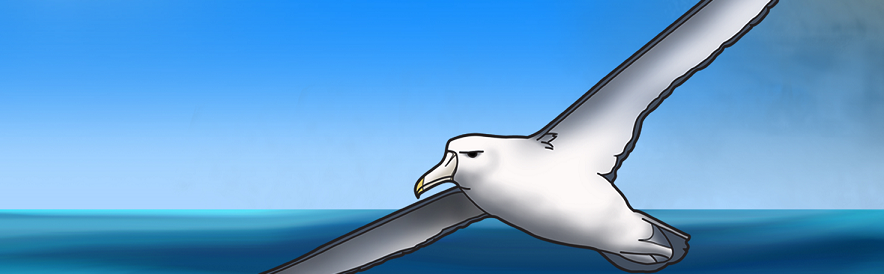 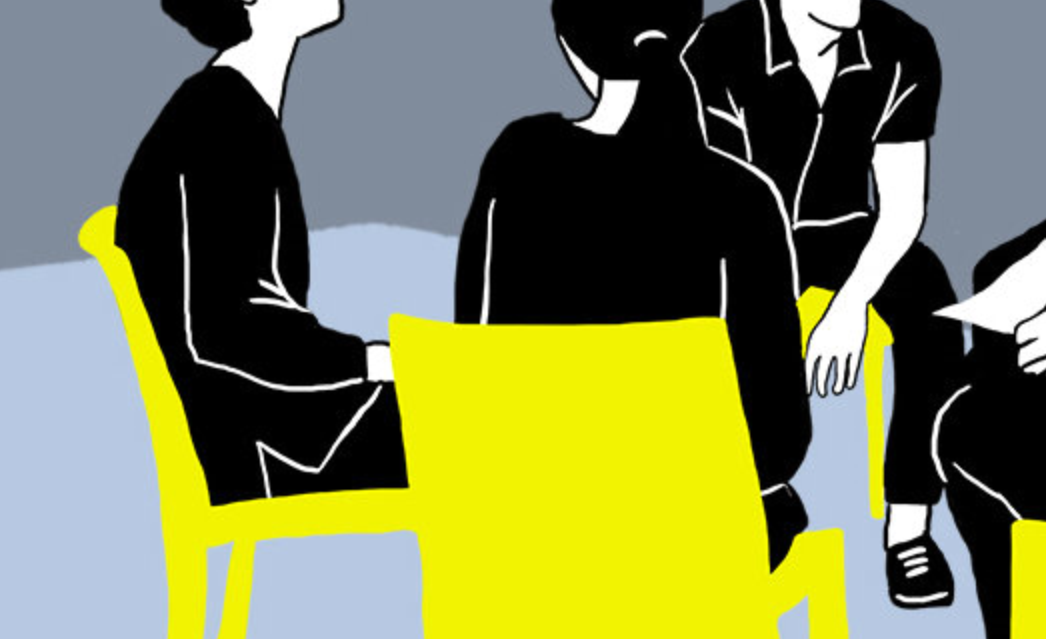 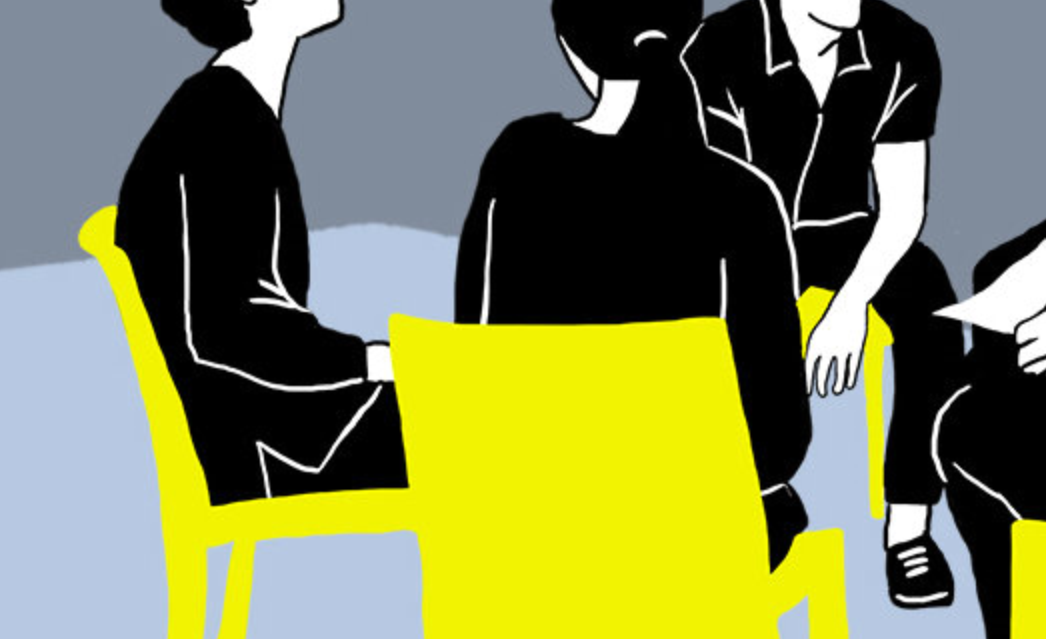 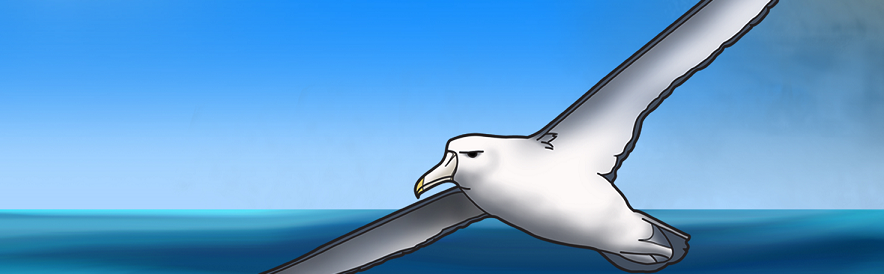 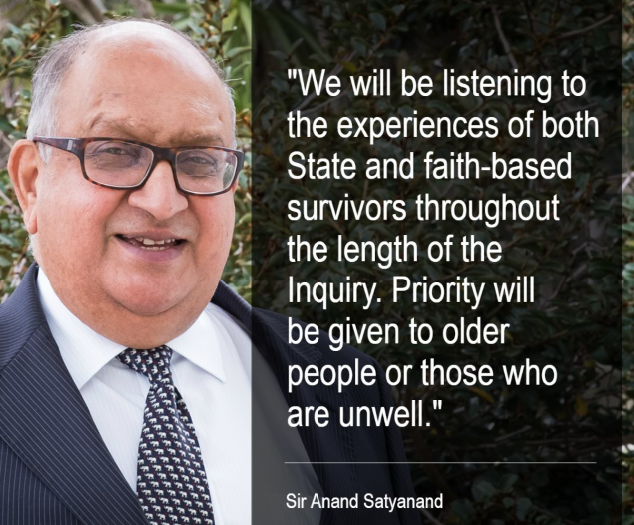 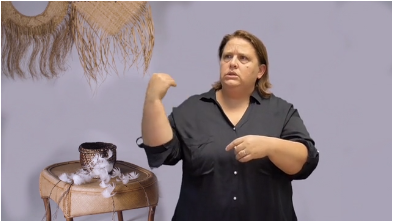 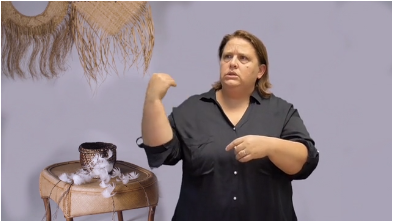 